                                                                 TOWN OF EAGLE LAKE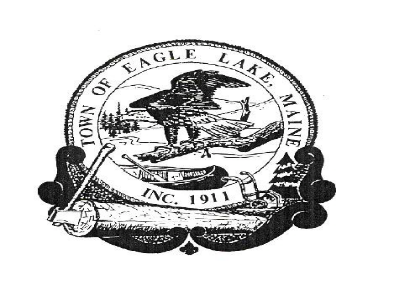                                          TOWN MEETING                                               June 9, 2021	The meeting was called to order by Town Manager John Sutherland at 7:30 P.M.       The Board members present included: Wendy Dube, Brian Devoe, Raymond Saucier, and Jennifer Dube. Others in attendance were: Town Manager John Sutherland, Deputy Clerk Apryl Gagnon, and members of the community.To choose a moderator to preside at said meeting.Moved by Brian Devoe to accept Norman Fournier as the moderator for the Town Meeting, seconded by Michelle Raymond.	Vote: Unanimously in favor.To elect all necessary Town Officers.  Officers are required to be elected by secret ballot (Title 30-A M.R.S.A. §2528). Positions include two (2) Selectmen, Overseer of the Poor and Assessor for a three-year term and one (1) School Board Director for a three year term.Shall a resolution entitled “Town of Eagle Lake- Second Amendment Sanctuary” be adopted? (An attested copy of the resolution is attached to and posted with the warrant.)To see what date the Town will vote taxes to be due and payable       SELECTMEN RECOMMEND: July 01, 2021Moved by Michelle Raymond to accept the Article, seconded Maurice Pelletier.Vote: Unanimously in favor.To see if the Town will vote to charge interest on taxes unpaid as of a certain date; if so, how much and what date.SELECTMEN RECOMMEND: 6% per annum effective October 1, 2021Moved by Michelle Raymond to accept the Article, seconded Maurice Pelletier.Vote: Unanimously in favor.To see if the Town will vote to set the interest rate to be paid by the Town on taxes that have received an abatement, if paid in full by October 1, 2021. (Title 36 M.S.R.A. §506-A).SELECTMEN RECOMMEND: 4% per annumMoved by Michelle Raymond to accept the Article, seconded Maurice Pelletier.Vote: Unanimously in favor.    To see if the Town will vote to allow the Tax Collector to accept prepayment of property taxes before said taxes are committed and to pay zero percent (0%) interest on said prepayments.SELECTMEN RECOMMEND: PASSAGEMoved by Michelle Raymond to accept the Article, seconded Maurice Pelletier.Vote: Unanimously in favor.To see if the Town will authorize the Board of Selectmen to take a bank note on behalf of the Eagle Lake Winter Riders to finance the purchase of a new groomer for an amount not to exceed $ 100,000 and with a term not to exceed 10 years. To lease the groomer to the Eagle Lake Winter Riders Snowmobile Club under terms that the Selectmen feel are in the best interest of the Town. The yearly amount of the note, (not to exceed $11,375.45) plus the cost of insurance, fuel and any and all maintenance and upkeep is to be paid by the proceeds of the State of Maine Municipal Grant in Aid reimbursement program, with the remaining yearly grant amount being turned over to the Eagle Lake Winter Riders. SELECTMEN RECOMMEND: PASSAGE	Moved by Maurice Pelletier to accept the Article, seconded Michelle Raymond.Vote: Unanimously in favor.Article 9.	To see if the Town will vote to authorize the Board of Selectmen, on behalf of the Town, to apply for snowmobile grants from the State of Maine in conjunction with Eagle Lake Winter Riders Snowmobile Club and transfer proceeds from such grants to the Eagle Lake Winter Riders Snowmobile Club, provided they deduct any amount due to the Town of Eagle Lake and agree to maintain trails for recreational use by the general public. SELECTMEN RECOMMEND: PASSAGEMoved by Maurice Pelletier to accept the Article, seconded Michelle Raymond.Vote: Unanimously in favor.Article 10.	To see if the Town will vote to authorize the Board of Selectmen, on behalf of the Town, to apply for ATV trail grants from the State of Maine in conjunction with the Eagle Lake Trailblazers ATV Club and transfer proceeds from such grants to the Eagle Lake Trailblazers ATV Club, provided they deduct any amount due to the Town of Eagle Lake and agree to maintain trails for recreational use by the general public.SELECTMEN RECOMMEND: PASSAGEMoved by Michelle Raymond to accept the Article, seconded Roy Laframboise.Vote: Unanimously in favor.Article 11. 	To see if the Town will vote to authorize the Board of Selectmen, to sell and dispose of any tax acquired real estate, on such terms as they deem advisable, to execute a municipal quit claim deed without covenants on such real estate that was tax acquired, and to allow the Town Treasurer to waive automatic lien foreclosures when it is in the best interest of the Town. Tax acquired real estate shall be offered by sealed bid after notice of sale has been advertised for two (2) consecutive weeks, unless the property is offered to the previous owner for accumulated taxes, interest, and other costs against the property.SELECTMEN RECOMMEND: PASSAGEMoved by Louise Fournier to accept the Article, seconded Michelle Raymond.Vote: Unanimously in favor.Article 12.	To see if the town will vote to authorize the Board of Selectmen to dispose of town-owned personal property with a value of $1,000 or less under such terms and conditions as they deemed to be in the best interest of the Town.  Value of property sold in 2020: $ 0.00SELECTMEN RECOMMEND PASSAGEMoved by Michelle Raymond to accept the Article, seconded Louise Fournier.Vote: Unanimously in favor.Article 13.	To see if the Town will vote to authorize the Board of Selectmen to execute contracts of terms three (3) years or less, for services deemed in the best interest of the Town.SELECTMEN RECOMMEND: PASSAGEMoved by Louise Fournier to accept the Article, seconded Michelle Raymond.Vote: Unanimously in favor.Article 14.	 (Written ballot required by statute) To see if the Town will vote to increase the property tax levy limit established for the Town of Eagle Lake required by State of Maine law, in the event that the municipal budget approved results in a tax commitment that is greater than this property tax limit. SELECTMEN RECOMMEND: PASSAGE        Written Ballot results with 10 yes in favor of and 1 no vote.	Article 15.	To see if the Town will vote to approve 2021-2022 Community Development Block applications for the following:Micro-Enterprise Program Housing Assistance Program Downtown Revitalization Program Business Assistance Program Economic Development Fund Loan Program Public Infrastructure Program Maine Department of Conservation Recreational Trails ProgramsMaine DOT Safe Routes to School ProgramMaine DOT Quality Community ProgramSTK Foundation GrantUSDA Rural Development ProgramsMaine COPS Hiring ProgramFederal Emergency Management Grants FEMA Assistance to Firefighters GrantsGrants.Gov-EMS ProgramsMaine Community FoundationEconomic Development Administration Northern Borders Regional Commissionand to submit same to the Department of Economic and Community Development, and/or USDA Rural Development; and/or Maine DOT; and/or Maine DOC; and/or Maine Community Foundation; and/or STK Foundation and if said program is approved, to authorize the Board of Selectmen to accept said grant funds, to make such assurances, assume such responsibilities, and exercise such authority as are necessary and reasonable to implement such programs; and, fund our local matching share through un-appropriated reserves and/or in-kind services.SELECTMEN RECOMMEND: PASSAGEMoved by Louise Fournier, seconded by Clayton Fournier.Vote: Unanimously in favor.Article 16. 	To see if the Town will vote to authorize the Board of Selectmen, on behalf of the Town, to apply for Federal, State and private foundation grant funds for various projects to benefit the Town, such as for housing, roads, or general economic and  community development purposes; and to further authorize the Selectmen to accept and expend such grant funds for their intended purpose only, provided that the grants do not oblige the Town to provide matching funds or other contributions that have not been previously approved by the voters. SELECTMEN RECOMMEND: PASSAGEMoved by Maurice Pelletier to accept the Article, seconded Clayton Fournier.Vote: Unanimously in favor.Article 17:     To see if the Town will vote to transfer the $81,124.68 in stumpage fees received by the Town during the past year to the Town Forest Reserve Account.Moved by Michelle Raymond to accept the Article, seconded Louise Fournier.Vote: Unanimously in favor.Article 18.	To see what sum the Town will raise and appropriate for Salaries and Wages:                   SELECTMEN & BUDGET COMMITTEE RECOMMEND:  $147,120	                        Amount for Salaries and Wages for 2020: $138,376Moved by Louise Fournier to accept the Article, seconded Michelle Raymond.Vote: Unanimously in favor.Article 19.	To see what sum the Town will raise and appropriate for Benefits:	SELECTMEN & BUDGET COMMITTEE RECOMMEND: $56,350	                       Amount for Benefits for 2020: $52,850Moved by Michelle Raymond to accept the Article, seconded Louise Fournier.Vote: Unanimously in favor.Article 20.	  To see what sum the Town will raise and appropriate for the Auditor:	SELECTMEN & BUDGET COMMITTEE RECOMMEND: $6,900	                       Auditor Amount for 2020 $6,750Moved by Michelle Raymond to accept the Article, seconded Louise Fournier.Vote: Unanimously in favor.Article 21.	To see what sum the Town will raise and appropriate for Economic Development and Planning: 	SELECTMEN & BUDGET COMMITTEE RECOMMEND: $2,500Amount for Economic Development and Planning for 2020: $2,500Maurice Pelletier c asked for an explanation on what the funds we used for. John explained that The funds are used to cover Planning Board expenses. Moved by Louise Fournier to accept the Article, seconded Michelle Raymond.Vote: Unanimously in favor.Article 22.	To see what sum the Town will raise and appropriate for Code Enforcement, Local Plumbing Inspector, and Animal Control:SELECTMEN & BUDGET COMMITTEE RECOMMEND: $5,910	 Amount for Code Enforcement, Local Plumbing Inspector, and Animal Control for 2020: $5,910Moved by Louise Fournier to accept the Article, seconded Michelle Raymond.Vote: Unanimously in favor.Article 23.	To see what sum the Town will raise and appropriate for Hydrants:SELECTMEN & BUDGET COMMITTEE RECOMMEND: $ 86,000	 		Amount for Hydrants for 2020: $81,750Moved by Michelle Raymond to accept the Article, seconded Louise Fournier.Vote: Unanimously in favor.Article 24.	 To see what sum the Town will raise and appropriate for Street Lights:	SELECTMEN & BUDGET COMMITTEE RECOMMEND: $ 8,000			          Amount for Street Lights for 2020: $10,000  Moved by Louise Fournier to accept the Article, seconded Michelle Raymond.Vote: Unanimously in favor.Article 25.	 To see what sum the Town will raise and appropriate for Incidentals	SELECTMEN & BUDGET COMMITTEE RECOMMEND: $53,000		Amount for Incidentals for 2020: $49,565Moved by Louise Fournier to accept the Article, seconded Maurice Pelletier.Vote: Unanimously in favor.Article 26.	To see what sum the Town will raise and appropriate for Insurances:	SELECTMEN & BUDGET COMMITTEE RECOMMEND:  $19,500 		Amount for Insurances for 2020: $19,350Note: Insurances include: Building Insurance, Vehicle Insurance, and Bonds for Town OfficersMoved by Michelle Raymond to accept the Article, seconded Clayton Fournier.Vote: Unanimously in favor.Article 27.	To see what sum the Town will raise and appropriate for Bonds & Notes.		SELECTMEN & BUDGET COMMITTEE RECOMMEND: $145,495	                         Amount for Bonds and Notes for 2020: $173,080Moved by Michelle Raymond to accept the Article, seconded Louise Fournier.Vote: Unanimously in favor.Article 28.	To see what sum the Town will raise and appropriate for the Fire Department:	SELECTMEN & BUDGET COMMITTEE RECOMMEND:  $37,965	 		Amount for the Fire Department for 2020: $35,805Moved by Maurice Pelletier to accept the Article, seconded Louise Fournier.Vote: Unanimously in favor.Article 29.	 To see what sum the Town will raise and appropriate for Road Maintenance and Municipal Snow Removal (Municipal Building and Recreation Building, Sly Brook Road, and Town Roads).	SELECTMEN & BUDGET COMMITTEE RECOMMEND:   $132,867         Amount for Road Maintenance and Municipal Snow Removal for 2020: $122,542Moved by Maurice Pelletier to accept the Article, seconded Clayton Fournier.Vote: Unanimously in favorArticle 30.	To see what sum the Town will raise and appropriate for General Assistance:	SELECTMEN & BUDGET COMMITTEE RECOMMEND:	$ 1,500                       Amount for General Assistance for 2020: $1,500Moved by Louise Fournier to accept the Article, seconded Michelle Raymond.Vote: Unanimously in favorArticle 31.	To see what sum the Town will raise and appropriate for Equipment Expense:	SELECTMEN & BUDGET COMMITTEE RECOMMEND:	$5,350		Amount for Equipment Expense for 2020: $5,350Moved by Michelle Raymond to accept the Article, seconded Roy Laframboise.Vote: Unanimously in favor.Article 32.	To see what sum the Town will raise and appropriate for the Recreation Building, Winter Trails, Tennis/BB, Beach and Parks, and Boat Landing:		  SELECTMEN & BUDGET COMMITTEE RECOMMEND: $17,185	  Amount for Recreation Building, Winter Trails, Tennis/BB, Beach and Parks, and Boat Landing    for 2020: $17,185Moved by Louise Fournier to accept the Article, seconded Michelle Raymond.Vote: Unanimously in favorArticle 33.	To see what sum the Town will raise and appropriate for Recreation Program.		SELECTMEN & BUDGET COMMITTEE RECOMMEND:	$9,000                        Amount for Recreation Program for 2020: $7,000Moved by Louise Fournier to accept the Article, seconded Michelle Raymond.Vote: Unanimously in favorArticle 34.        To see what sum the Town will raise and appropriate for the following reserve accounts:  Fire Equipment Reserve         $ 30,000     SELECTMEN & BUDGET COMMITTEE RECOMMEND:	  Fire Equipment Reserve         $ 30,000                             Amount for Reserve Accounts for 2020: $10,000   Moved by Louise Fournier to accept the Article, seconded Michelle Raymond.Vote: Unanimously in favorArticle 35.	 To see if the voters will vote to establish a non-lapsing reserve account entitled “Fire Equipment Reserve Fund” to be used in order to offset the cost of a new fire truck, and to raise and appropriate $20,000 during FY 2021 to this account.” SELECTMEN RECOMMEND: PASSAGEMoved by Louise Fournier to accept the Article, seconded Maurice Pelletier.Vote: Unanimously in favorArticle 36.      To see if the voters will vote to establish a non-lapsing reserve account entitled “Street Light Reserve Fund” to be used for maintenance costs to town-owned street lights and for the purchase of new street lights, and to dedicate unexpended funds from the budgeted Street Lights line item to that account each year. SELECTMEN RECOMMEND: PASSAGEMoved by Louise Fournier to accept the Article, seconded Michelle Raymond.Vote: Unanimously in favorArticle 37.	To see what sum the Town will raise and appropriate for Unclassified	SELECTMEN & BUDGET COMMITTEE RECOMMEND:	$6,354                        Amount for Unclassified for 2020 $6,504Moved by Michelle Raymond to accept the Article, seconded Louise Fournier.Vote: Unanimously in favorArticle 38.	To see if the Town will authorize the Board of Selectmen to establish a reserve account called Capital Equipment Reserve and to dedicate all Capital Equipment Reserve funds to this account, to allow the Board of Selectmen to expend funds from this reserve account on Capital Equipment as they deem in the best interest of the Town and that this authority shall continue from year to year unless revoked by the town meeting. SELECTMEN RECOMMEND: PASSAGEMoved by John Sutherland to accept the Article, seconded by Raymond Saucier. John stated that going forward we are looking at needing to replace the zero turn mower, the side by side and the tractor in the near future. These items are getting worn and nearing the end of their useful life span. Eventually we will need to replace the town pick up. By having a Capital Equipment Reserve funds could be dedicated to future Capital purchases. The discussion focused on the need for a Capital Equipment Account. Past practice is to have the item and purchase price discussed at town meeting and let town meeting approve the purchase. The item was then financed for the amount and term approved at town meeting. John stated that by having a Capital Reserve account the Town can plan ahead for major purchases and not pay interest on financed amounts. Vote: Unanimously Not in Favor- Article did not pass. Article 39.	To see if the Town will authorize the Board of Selectmen to establish a reserve account called Street Light Reserve and to dedicate all unexpended funds from Street Lights to this account, to allow the Board of Selectmen to expend funds from this reserve account on Street Light repairs and maintenance as they deem in the best interest of the Town and that this authority shall continue from year to year unless revoked by the town meeting. SELECTMEN RECOMMEND: PASSAGEArticle 39 is the same as 36 so there was no motion.Article 40.	To see if the Town will vote to authorize the Board of Selectmen to utilize $50,000 from the Undesignated Fund Balance for the purpose of reducing FY 2021/2022 property tax commitment and setting the mil rate. 	SELECTMEN & BUDGET COMMITTEE RECOMMEND: 	$50,000		Amount from Undesignated Funds to reduce FY20-21 property taxes: $50,000Moved by Maurice Pelletier, seconded by Michelle Raymond.Vote: Unanimously in favor.Article 41.	To see if the Town will vote to raise and appropriate $93,925 for Municipal Solid Waste (NASWA).	SELECTMEN & BUDGET COMMITTEE RECOMMEND:	$93,925		Amount for Municipal Solid Waste for 2020: $93,925Maurice Pelletier requested that the town show a report from NASWA in the Annual Town Report next year.Moved by Louise Fournier, seconded by Michelle Raymond.Vote: Unanimously in favor.Article 42.	To see what sum the Town will raise and appropriate for Ambulance Service Inc. (ASI).	SELECTMEN & BUDGET COMMITTEE RECOMMEND: 	$26,503		Amount for Ambulance Service (ASI) for 2020: $26,810Moved by Louise Fournier, seconded by Michelle Raymond.Vote: Unanimously in favor.Article 43.	To see if the Town will vote to authorize the Treasurer to apply the following anticipated revenues towards the FY 2021/2022 Budget thereby reducing appropriations and overall Tax Commitment:Motor Vehicle Excise Tax				$185,000Motor Vehicle Agent Fee				$    3,000Inland Fisheries & Wildlife Boat Excise Tax		$    4,500		Inland Fisheries & Wildlife Boat Agent Fee		$    1,000Dog License Agent Fee				$       100Building Permit Fee					$    2,000Clerk Fees						$    1,500Lien Cost						$    2,500Miscellaneous Revenue				$    1,500Tree Growth Revenue					$  17,500General Assistance Reimbursement			$       200Boat Landing Revenue				$    3,420Snowmobile Registration Revenue			$       700Veteran Reimbursement				$    1,200Interest							$    9,500Interest on Deposits					$    1,500Fire & Rescue Appropriation				$  27,030Pond Brook Estates Revenue				$  60,000Faxes & Photocopy Revenue				$       100 NASWA Administration Services			$    2,500North Woods Gate Fee				$       150Municipal Revenue Sharing				$  60,000Local Road Assistance Program (LRAP)		$  13,500Total Anticipated Revenues 		$398,400SELECTMEN & BUDGET COMMITTEE RECOMMEND: $398,400   Total Anticipated Revenues for 2020: $363,300Moved by Michelle Raymond, seconded by Louise Fournier.Vote: Unanimously in favor.